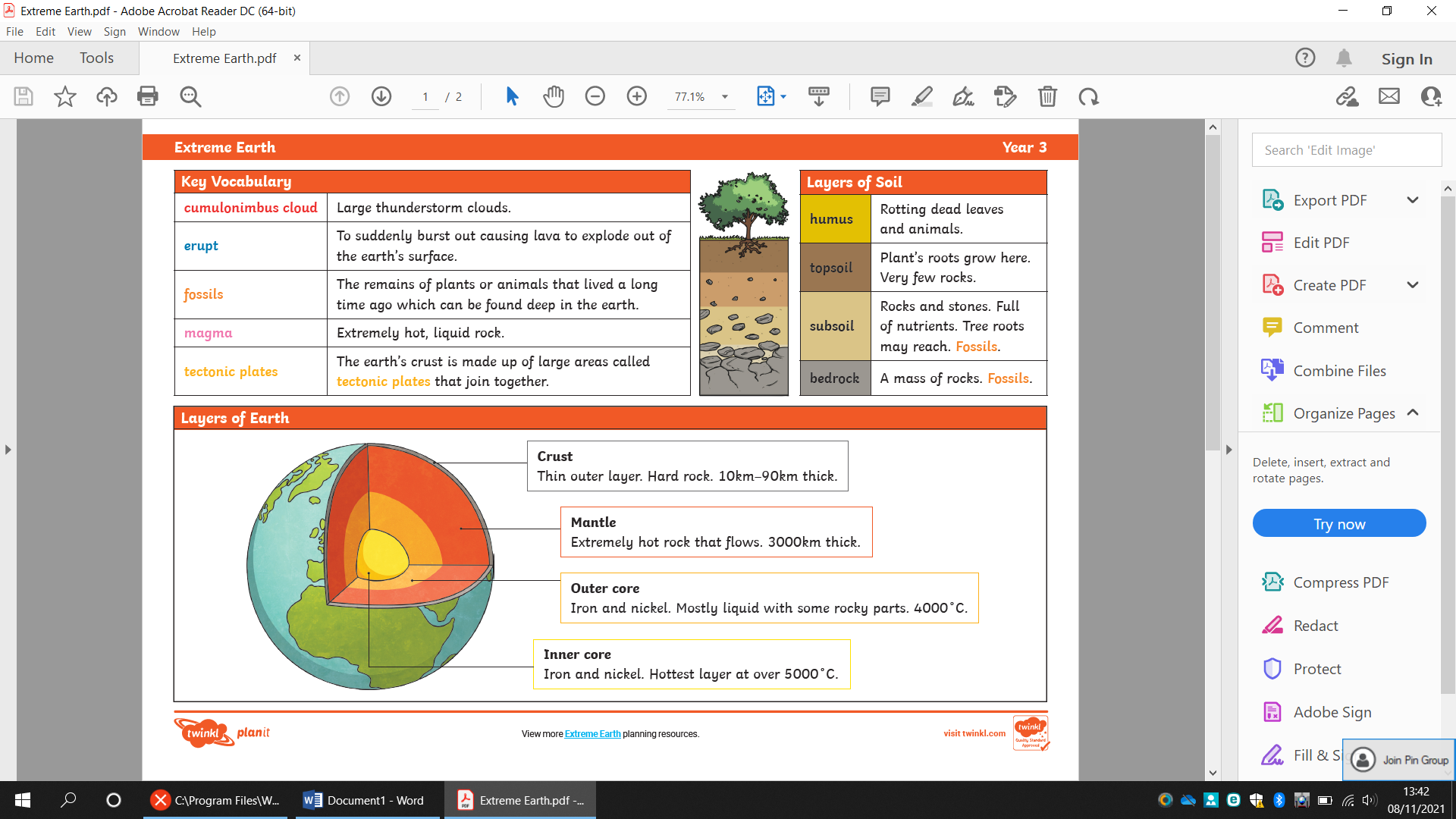 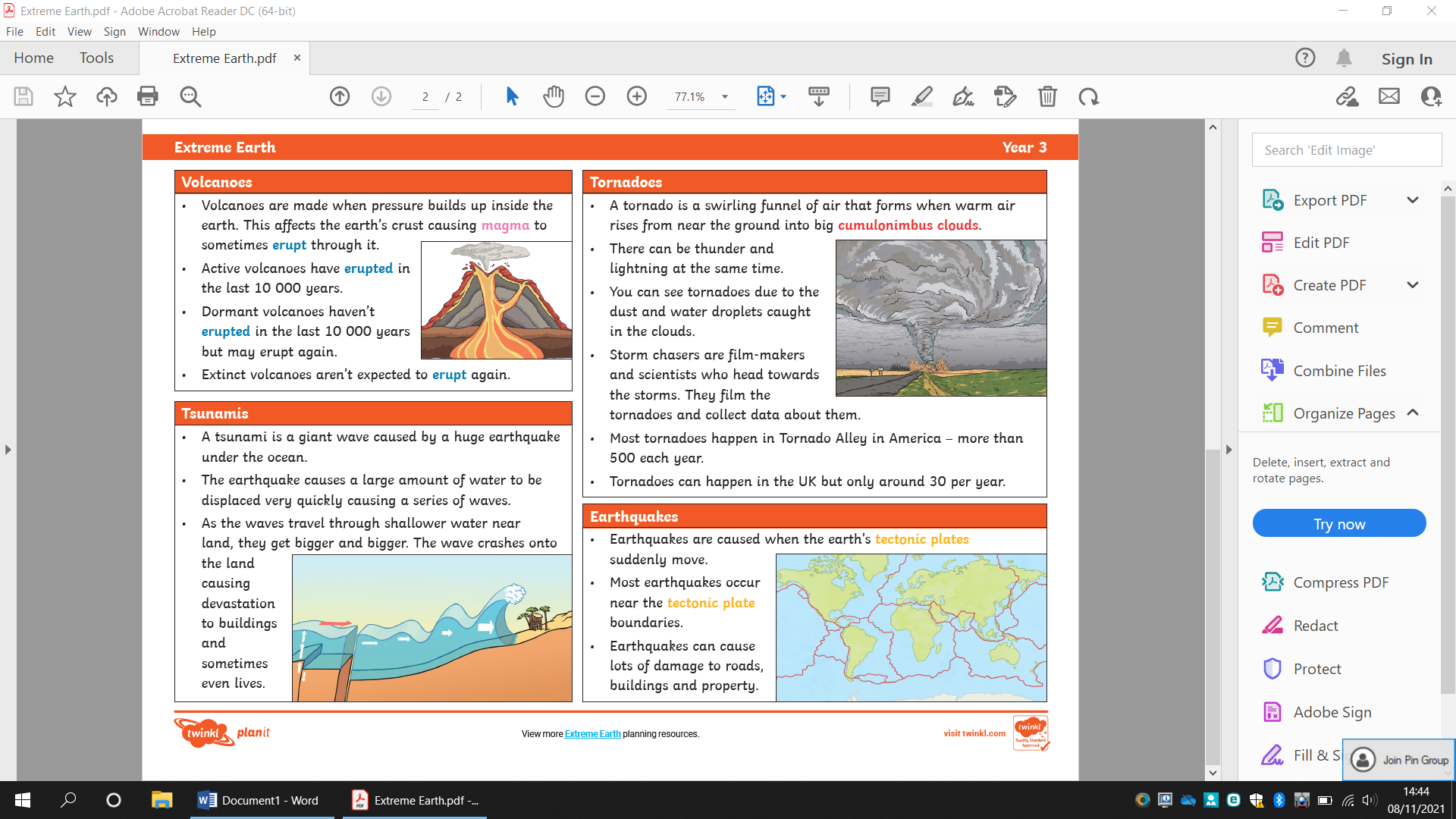 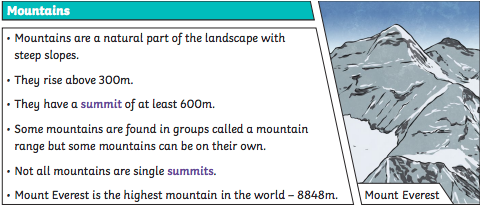 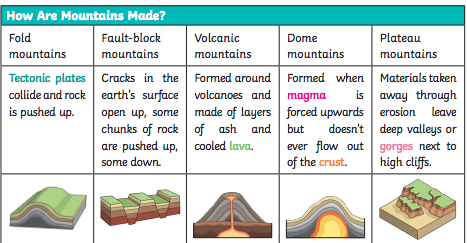 Key vocabularyKey vocabularyCrustThe outermost layer of the earth.EruptTo suddenly burst out causing lava to explode out of the earth’s surface.GorgesA narrow valley with steep walls, found between hills or mountains.LavaHot,liquid that flows from a volcano.MagmaHot,liquid rock located deep below the earth’s surface.SummitThe highest point of the mountain.Tectonic platePieces of the earth’s crust connected together.